Додаток № 1 до наказу №______ від___________2023 р.С П И С О КРозподілу студентів  4 курсу першого (бакалаврського) рівня вищої освіти, група БС-91 для проходження переддипломної практики з 17 квітня по 21травня 2023 року за державним замовленням. 	Кафедра    Біомедичної кібернетики	Факультет Біомедичної інженеріїЗавідувач кафедри  БМК    ___________________   Євген НАСТЕНКОДодаток № 2 до наказу №______ від___________2023 р.С П И С О КРозподілу студентів  4 курсу першого (бакалаврського) рівня вищої освіти, група БС-92 для проходження переддипломної практики з 17 квітня по 21травня 2023 року за державним замовленням. 	Кафедра    Біомедичної кібернетики	Факультет Біомедичної інженеріїЗавідувач кафедри  БМК    ___________________   Євген НАСТЕНКОДодаток № 3 до наказу №______ від___________2023 р.С П И С О КРозподілу студентів  4 курсу першого (бакалаврського) рівня вищої освіти, група БС-93 для проходження переддипломної практики з 17 квітня по 21травня 2023 року за державним замовленням. 	Кафедра    Біомедичної кібернетики	Факультет Біомедичної інженеріїЗавідувач кафедри  БМК    ___________________   Євген НАСТЕНКОДодаток № 4 до наказу №______ від___________2023 р.С П И С О КРозподілу студентів  4 курсу першого (бакалаврського) рівня вищої освіти, група БС-93 для проходження переддипломної практики з 17 квітня по 21травня 2023 року за договором за рахунок коштів фізичних (юридичних) осіб. Кафедра    Біомедичної кібернетики	Факультет Біомедичної інженеріїЗавідувач кафедри  БМК    ___________________    Євгеній НАСТЕНКО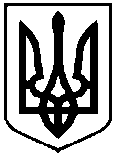 УКРАЇНАУКРАЇНАУКРАЇНАМІНІСТЕРСТВО ОСВІТИ І НАУКИ УКРАЇНИМІНІСТЕРСТВО ОСВІТИ І НАУКИ УКРАЇНИМІНІСТЕРСТВО ОСВІТИ І НАУКИ УКРАЇНИМІНІСТЕРСТВО ОСВІТИ І НАУКИ УКРАЇНИМІНІСТЕРСТВО ОСВІТИ І НАУКИ УКРАЇНИМІНІСТЕРСТВО ОСВІТИ І НАУКИ УКРАЇНИНАЦІОНАЛЬНИЙ ТЕХНІЧНИЙ УНІВЕРСИТЕТ УКРАЇНИНАЦІОНАЛЬНИЙ ТЕХНІЧНИЙ УНІВЕРСИТЕТ УКРАЇНИНАЦІОНАЛЬНИЙ ТЕХНІЧНИЙ УНІВЕРСИТЕТ УКРАЇНИНАЦІОНАЛЬНИЙ ТЕХНІЧНИЙ УНІВЕРСИТЕТ УКРАЇНИНАЦІОНАЛЬНИЙ ТЕХНІЧНИЙ УНІВЕРСИТЕТ УКРАЇНИНАЦІОНАЛЬНИЙ ТЕХНІЧНИЙ УНІВЕРСИТЕТ УКРАЇНИ“КИЇВСЬКИЙ ПОЛІТЕХНІЧНИЙ ІНСТИТУТ імені ІГОРЯ СІКОРСЬКОГО”ФАКУЛЬТЕТ БІОМЕДИЧНОЇ ІНЖЕНЕРІЇ“КИЇВСЬКИЙ ПОЛІТЕХНІЧНИЙ ІНСТИТУТ імені ІГОРЯ СІКОРСЬКОГО”ФАКУЛЬТЕТ БІОМЕДИЧНОЇ ІНЖЕНЕРІЇ“КИЇВСЬКИЙ ПОЛІТЕХНІЧНИЙ ІНСТИТУТ імені ІГОРЯ СІКОРСЬКОГО”ФАКУЛЬТЕТ БІОМЕДИЧНОЇ ІНЖЕНЕРІЇ“КИЇВСЬКИЙ ПОЛІТЕХНІЧНИЙ ІНСТИТУТ імені ІГОРЯ СІКОРСЬКОГО”ФАКУЛЬТЕТ БІОМЕДИЧНОЇ ІНЖЕНЕРІЇ“КИЇВСЬКИЙ ПОЛІТЕХНІЧНИЙ ІНСТИТУТ імені ІГОРЯ СІКОРСЬКОГО”ФАКУЛЬТЕТ БІОМЕДИЧНОЇ ІНЖЕНЕРІЇ“КИЇВСЬКИЙ ПОЛІТЕХНІЧНИЙ ІНСТИТУТ імені ІГОРЯ СІКОРСЬКОГО”ФАКУЛЬТЕТ БІОМЕДИЧНОЇ ІНЖЕНЕРІЇНАКАЗ № ________НАКАЗ № ________НАКАЗ № ________НАКАЗ № ________НАКАЗ № ________м. Київ«___»____________2023р.«___»____________2023р.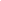 Про проведення практики студентів Про проведення практики студентів Про проведення практики студентів Про проведення практики студентів Про проведення практики студентів За студентським складом Факультету біомедичної інженеріїденна форма навчанняЗа студентським складом Факультету біомедичної інженеріїденна форма навчанняЗа студентським складом Факультету біомедичної інженеріїденна форма навчанняЗа студентським складом Факультету біомедичної інженеріїденна форма навчанняЗа студентським складом Факультету біомедичної інженеріїденна форма навчанняВідповідно до навчального плану на 2022/2023 навчальний рік, укладених договорів та Положення про проведення практики студентів вищих навчальних закладів України, затвердженого наказом Міністерства освіти від 08.04.1993 № 93Відповідно до навчального плану на 2022/2023 навчальний рік, укладених договорів та Положення про проведення практики студентів вищих навчальних закладів України, затвердженого наказом Міністерства освіти від 08.04.1993 № 93Відповідно до навчального плану на 2022/2023 навчальний рік, укладених договорів та Положення про проведення практики студентів вищих навчальних закладів України, затвердженого наказом Міністерства освіти від 08.04.1993 № 93Відповідно до навчального плану на 2022/2023 навчальний рік, укладених договорів та Положення про проведення практики студентів вищих навчальних закладів України, затвердженого наказом Міністерства освіти від 08.04.1993 № 93Відповідно до навчального плану на 2022/2023 навчальний рік, укладених договорів та Положення про проведення практики студентів вищих навчальних закладів України, затвердженого наказом Міністерства освіти від 08.04.1993 № 93НАКАЗУЮ:НАКАЗУЮ:НАКАЗУЮ:НАКАЗУЮ:НАКАЗУЮ:1.	Затвердити списки розподілу студентів для проходження переддипломної практики згідно з додатками 1-6.2.	Завідувачам кафедрами направити студентів 4 курсу першого (бакалаврського) рівня вищої освіти на практику з 17.04.2023 року по 21.05.2023 року під керівництвом викладачів, зазначених у списках розподілу студентів для проходження практики.3.	Керівникам практики взяти під контроль початок і закінчення практики та нести відповідальність за її проведення протягом всього часу проходження практики. 1.	Затвердити списки розподілу студентів для проходження переддипломної практики згідно з додатками 1-6.2.	Завідувачам кафедрами направити студентів 4 курсу першого (бакалаврського) рівня вищої освіти на практику з 17.04.2023 року по 21.05.2023 року під керівництвом викладачів, зазначених у списках розподілу студентів для проходження практики.3.	Керівникам практики взяти під контроль початок і закінчення практики та нести відповідальність за її проведення протягом всього часу проходження практики. 1.	Затвердити списки розподілу студентів для проходження переддипломної практики згідно з додатками 1-6.2.	Завідувачам кафедрами направити студентів 4 курсу першого (бакалаврського) рівня вищої освіти на практику з 17.04.2023 року по 21.05.2023 року під керівництвом викладачів, зазначених у списках розподілу студентів для проходження практики.3.	Керівникам практики взяти під контроль початок і закінчення практики та нести відповідальність за її проведення протягом всього часу проходження практики. 1.	Затвердити списки розподілу студентів для проходження переддипломної практики згідно з додатками 1-6.2.	Завідувачам кафедрами направити студентів 4 курсу першого (бакалаврського) рівня вищої освіти на практику з 17.04.2023 року по 21.05.2023 року під керівництвом викладачів, зазначених у списках розподілу студентів для проходження практики.3.	Керівникам практики взяти під контроль початок і закінчення практики та нести відповідальність за її проведення протягом всього часу проходження практики. 1.	Затвердити списки розподілу студентів для проходження переддипломної практики згідно з додатками 1-6.2.	Завідувачам кафедрами направити студентів 4 курсу першого (бакалаврського) рівня вищої освіти на практику з 17.04.2023 року по 21.05.2023 року під керівництвом викладачів, зазначених у списках розподілу студентів для проходження практики.3.	Керівникам практики взяти під контроль початок і закінчення практики та нести відповідальність за її проведення протягом всього часу проходження практики. В.о.декана ФБМІВ.о.декана ФБМІОлександр ГАЛКІНОлександр ГАЛКІНОлександр ГАЛКІНПроект наказу вносить:Заступник  декана ФБМІ       ____________ Валентина МАТРОНЕНКОДата ________________________Проект наказу вносить:Заступник  декана ФБМІ       ____________ Валентина МАТРОНЕНКОДата ________________________ПОГОДЖЕНО:Навчальний відділ                                          ______________ ___________________                                                                           (підпис)        (Власне ім’я, ПРІЗВИЩЕ)  Працівник ВНВР                                             _________________ _______________                                                                           (підпис)        (Власне ім’я, ПРІЗВИЩЕ)ПОГОДЖЕНО:Навчальний відділ                                          ______________ ___________________                                                                           (підпис)        (Власне ім’я, ПРІЗВИЩЕ)  Працівник ВНВР                                             _________________ _______________                                                                           (підпис)        (Власне ім’я, ПРІЗВИЩЕ)Список розсилки:Електронні копії:департамент навчально-виховної роботи:а)відділ навчально-виховної роботи паперовий оригінал:б) відділ сприяння  працевлаштуванню та професійного розвитку відділ кадрів–паперовий орігінал ;деканат факультету;департамент організації освітнього процесу;                  а) навчальний відділ;кафедра ; Список розсилки:Електронні копії:департамент навчально-виховної роботи:а)відділ навчально-виховної роботи паперовий оригінал:б) відділ сприяння  працевлаштуванню та професійного розвитку відділ кадрів–паперовий орігінал ;деканат факультету;департамент організації освітнього процесу;                  а) навчальний відділ;кафедра ; ____ФБМІ_________(структурний підрозділ)Виконавець: Аверьянова О.А.       тел.:204-85-74Місце практики№Прізвище, ім`я таВчене звання, прізвище,Вчене звання, прізвище,(місто і назвап/ппо-батькові студентівініціали керівника прак-ініціали керівника прак-підприємства)(старшого групитики від кафедри, термінтики від кафедри, термінпідкреслити)відрядження (керування)відрядження (керування)12344м. Київ,  " M2 Technologies LTD ". 1Акерман Дмитро Олеговичст.викл. каф. БМК Аверьянова О.А.ст.викл. каф. БМК Корнієнко Г.А.м. Київ, Міжфакультетська навчально-наукова лабораторія лазерної медицини2Горб Олександр Павловичст.викл. каф. БМК Аверьянова О.А.ст.викл. каф. БМК Корнієнко Г.А.м. Київ,  Міжфакультетська навчальна лабораторія біомедичної мікроелектроніки3Іваницький Олег Вікторовичст.викл. каф. БМК Аверьянова О.А.ст.викл. каф. БМК Корнієнко Г.А.м. Київ,  Міжфакультетська навчальна лабораторія біомедичної мікроелектроніки4Коваленко Жанна Романівнаст.викл. каф. БМК Аверьянова О.А.ст.викл. каф. БМК Корнієнко Г.А.м. Київ,  ТОВ «ТРЕНДФОРМЕР ЄУРОП»5Кравчук Олена Анатоліївнаст.викл. каф. БМК Аверьянова О.А.ст.викл. каф. БМК Корнієнко Г.А.м. Київ,  Міжфакультетська навчальна лабораторія біомедичної мікроелектроніки6Кулаківський Станіслав Максимовичст.викл. каф. БМК Аверьянова О.А.ст.викл. каф. БМК Корнієнко Г.А.м. Київ, Міжнародний науково-навчальний центр інформаційних технологій та систем НАН України і МОН України7Марченко Вікторія Сергіївнаст.викл. каф. БМК Аверьянова О.А.ст.викл. каф. БМК Корнієнко Г.А.Місце практики№Прізвище, ім`я таВчене звання, прізвище,Вчене звання, прізвище,(місто і назвап/ппо-батькові студентівініціали керівника прак-ініціали керівника прак-підприємства)(старшого групитики від кафедри, термінтики від кафедри, термінпідкреслити)відрядження (керування)відрядження (керування)12344м. Київ,  Міжфакультетська навчальна лабораторія біомедичної мікроелектроніки8Маслянчук Софія Миколаївнаст.викл. каф. БМК Аверьянова О.А.ст.викл. каф. БМК Корнієнко Г.А. м. Київ, ТОВ "БРІЗ СОФТ"9Назарага Ярослав Руслановичст.викл. каф. БМК Аверьянова О.А.ст.викл. каф. БМК Корнієнко Г.А.Житомирська обл., м. Овруч,ФОП «Невмержицький Юрій Миколайович»10Невмержицький Олексій Миколайовичст.викл. каф. БМК Аверьянова О.А.ст.викл. каф. БМК Корнієнко Г.А.м. Київ,ТОВ «ТОПАДМІН»11Осико Дар`я Андріївнаст.викл. каф. БМК Аверьянова О.А.ст.викл. каф. БМК Корнієнко Г.А.м. Київ,ТОВ «ТОПАДМІН»12Павлусь Діана Святославівнаст.викл. каф. БМК Аверьянова О.А.ст.викл. каф. БМК Корнієнко Г.А.м. Київ,  Міжфакультетська навчальна лабораторія біомедичної мікроелектроніки13Руденко Ярослав Олександровичст.викл. каф. БМК Аверьянова О.А.ст.викл. каф. БМК Корнієнко Г.А.м. Київ,  Міжфакультетська навчальна лабораторія біомедичної мікроелектроніки14Рунько Владислав Сергійовичст.викл. каф. БМК Аверьянова О.А.ст.викл. каф. БМК Корнієнко Г.А.м. Київ,ТОВ «ТОПАДМІН»15Рябіченко Владислав Ігоровичст.викл. каф. БМК Аверьянова О.А.ст.викл. каф. БМК Корнієнко Г.А.Рівненська обл., с. Здовбиця, Здовбицький ліцей Здовбицької сільської ради16Слободянюк Олександр Сергійовичст.викл. каф. БМК Аверьянова О.А.ст.викл. каф. БМК Корнієнко Г.А.м. Київ,ТОВ «Айті Ленд»17Юр`єв Максим Романовичст.викл. каф. БМК Аверьянова О.А.ст.викл. каф. БМК Корнієнко Г.А.Місце практики№Прізвище, ім`я таВчене звання, прізвище,Вчене звання, прізвище,(місто і назвап/ппо-батькові студентівініціали керівника прак-ініціали керівника прак-підприємства)(старшого групитики від кафедри, термінтики від кафедри, термінпідкреслити)відрядження (керування)відрядження (керування)12344м. Київ,ТОВ «ТОПАДМІН»1Бар`як Вікторія Петрівнаст.викл. каф. БМК Аверьянова О.А.ст.викл. каф. БМК Корнієнко Г.А.м. Київ, Міжнародний науково-навчальний центр інформаційних технологій та систем НАН України і МОН України2Гончарова Дар`я Валеріївнаст.викл. каф. БМК Аверьянова О.А.ст.викл. каф. БМК Корнієнко Г.А.м. Київ, Міжфакультетська навчально-наукова лабораторія лазерної медицини3Зиско Артем Олександровичст.викл. каф. БМК Аверьянова О.А.ст.викл. каф. БМК Корнієнко Г.А.м. Київ, Міжфакультетська навчально-наукова лабораторія лазерної медицини4Кадук Ян Вікторовичст.викл. каф. БМК Аверьянова О.А.ст.викл. каф. БМК Корнієнко Г.А.Черкаська обл.,Черкаський р-н,с.Мошни.Комунальне некомерційне підприємство «Черкаська районна лікарня с.Мошни» Мошнівської сільської ради5Кізян Михайло Олександровичст.викл. каф. БМК Аверьянова О.А.ст.викл. каф. БМК Корнієнко Г.А.м. Харків, ТОВ «Сігма Софтвеа»6Кройс Назарій Івановичст.викл. каф. БМК Аверьянова О.А.ст.викл. каф. БМК Корнієнко Г.А.м. Київ, ФОП «Дутченко Микита Тимофійович»7Марочканич Денис Романовичст.викл. каф. БМК Аверьянова О.А.ст.викл. каф. БМК Корнієнко Г.А.Черкаська обл.,Черкаський р-н,с.Мошни.Комунальне некомерційне підприємство «Черкаська районна лікарня с.Мошни» Мошнівської сільської ради8Опара Антон Івановичст.викл. каф. БМК Аверьянова О.А.ст.викл. каф. БМК Корнієнко Г.А.Місце практики№Прізвище, ім`я таВчене звання, прізвище,Вчене звання, прізвище,(місто і назвап/ппо-батькові студентівініціали керівника прак-ініціали керівника прак-підприємства)(старшого групитики від кафедри, термінтики від кафедри, термінпідкреслити)відрядження (керування)відрядження (керування)12344м. Київ,  Міжфакультетська навчальна лабораторія біомедичної мікроелектроніки9Остапенко Артем Андрійовичст.викл. каф. БМК Аверьянова О.А.ст.викл. каф. БМК Корнієнко Г.А.м. Київ,  Міжфакультетська навчальна лабораторія біомедичної мікроелектроніки10Семчук Олег Олександровичст.викл. каф. БМК Аверьянова О.А.ст.викл. каф. БМК Корнієнко Г.А.м. Київ,  Міжфакультетська навчальна лабораторія біомедичної мікроелектроніки11Синчук Владислав Павловичст.викл. каф. БМК Аверьянова О.А.ст.викл. каф. БМК Корнієнко Г.А.м. Київ, Міжнародний науково-навчальний центр інформаційних технологій та систем НАН України і МОН України12Стрембіцька Анастасія Андріївнаст.викл. каф. БМК Аверьянова О.А.ст.викл. каф. БМК Корнієнко Г.А.м. Київ, ТОВ «Комп’ютулс» 13Ткачук Світлана Миколаївнаст.викл. каф. БМК Аверьянова О.А.ст.викл. каф. БМК Корнієнко Г.А.м. Київ, ТОВ «ТРЕНДФОРМЕР ЄУРОП»14Усач Андрій Олександровичст.викл. каф. БМК Аверьянова О.А.ст.викл. каф. БМК Корнієнко Г.А.м. Харків, ТОВ «КОМТЕХ»15Фернебок Марко Олександровичст.викл. каф. БМК Аверьянова О.А.ст.викл. каф. БМК Корнієнко Г.А.м. Харків, ТОВ «Сігма Софтвеа»16Фіртич Богдан Вадимовичст.викл. каф. БМК Аверьянова О.А.ст.викл. каф. БМК Корнієнко Г.А.м. Київ, Міжнародний науково-навчальний центр інформаційних технологій та систем НАН України і МОН України17Харін Максим Олександровичст.викл. каф. БМК Аверьянова О.А.ст.викл. каф. БМК Корнієнко Г.А.м. Київ,ТОВ «ТОПАДМІН»18Шматко Марія Геннадіївнаст.викл. каф. БМК Аверьянова О.А.ст.викл. каф. БМК Корнієнко Г.А.м. Київ,  Міжфакультетська навчальна лабораторія біомедичної мікроелектроніки19Юхимюк Роман Юрійовичст.викл. каф. БМК Аверьянова О.А.ст.викл. каф. БМК Корнієнко Г.А.Місце практики№Прізвище, ім`я таВчене звання, прізвище,Вчене звання, прізвище,(місто і назвап/ппо-батькові студентівініціали керівника прак-ініціали керівника прак-підприємства)(старшого групитики від кафедри, термінтики від кафедри, термінпідкреслити)відрядження (керування)відрядження (керування)12344м. Київ, ПАТ АБ "Укргазбанк"1Благий Дмитро Гел`єновичст.викл. каф. БМК Аверьянова О.А.ст.викл. каф. БМК Корнієнко Г.А.м. Запоріжжя,ТОВ “ЛАЙТ ІТ”2Брюховецький Михайло Вікторовичст.викл. каф. БМК Аверьянова О.А.ст.викл. каф. БМК Корнієнко Г.А.м. Київ,ТОВ «ТОПАДМІН»3Вільхова Поліна Олегівнаст.викл. каф. БМК Аверьянова О.А.ст.викл. каф. БМК Корнієнко Г.А.м. Київ, Міжфакультетська навчально-наукова лабораторія лазерної медицини4Гамзін Нікіта Сергійовичст.викл. каф. БМК Аверьянова О.А.ст.викл. каф. БМК Корнієнко Г.А.м. Київ, Міжнародний науково-навчальний центр інформаційних технологій та систем НАН України і МОН України5Гринь Олександра Юріївнаст.викл. каф. БМК Аверьянова О.А.ст.викл. каф. БМК Корнієнко Г.А.м. Київ, Міжнародний науково-навчальний центр інформаційних технологій та систем НАН України і МОН України6Дутченко Микита Тимофійовичст.викл. каф. БМК Аверьянова О.А.ст.викл. каф. БМК Корнієнко Г.А.м. Київ,ТОВ «ТОПАДМІН»7Луцюк Максим Сергійовичст.викл. каф. БМК Аверьянова О.А.ст.викл. каф. БМК Корнієнко Г.А.м. Київ,  Міжфакультетська навчальна лабораторія біомедичної мікроелектроніки8Малко Ярослав Михайловичст.викл. каф. БМК Аверьянова О.А.ст.викл. каф. БМК Корнієнко Г.А.м. Київ,ТОВ «АРСТАК»9Нестеров Артем ОлександровичМісце практики№Прізвище, ім`я таВчене звання, прізвище,Вчене звання, прізвище,(місто і назвап/ппо-батькові студентівініціали керівника прак-ініціали керівника прак-підприємства)(старшого групитики від кафедри, термінтики від кафедри, термінпідкреслити)відрядження (керування)відрядження (керування)12344м. Київ, ТОВ "АСАП ЛАБ"10Овсійчук Єлизавета Володимирівнам. Київ,  Міжфакультетська навчальна лабораторія біомедичної мікроелектроніки11Олексенко Ілля Олеговичм. Київ, ФОП «Дутченко Микита Тимофійович»12Онищук Ярослав Олександровичм. Київ,ТОВ «ТРИТЕЛ»13Пріменко Денис Юрійовичм. Київ,  ТОВ «ТРЕНДФОРМЕР ЄУРОП»14Сердеченко Іван Сергійовичм. Київ,  ФОП « Нетребко Марина Володимирівна»15Слюсарев Дмитро Дмитровичм. Київ, ТОВ "КОМПАНІЯ "ЗНАК ЯКОСТІ"16Суліма Михайло Костянтиновичм. Київ,ТОВ «ТОПАДМІН»17Чабан Софія Олександрівнам. Київ,ТОВ «ТОПАДМІН»18Черних Максим Андрійовичм. Київ,  Міжфакультетська навчальна лабораторія біомедичної мікроелектроніки19Шкепаст Марко Вадимовичм. Київ, Міжнародний науково-навчальний центр інформаційних технологій та систем НАН України і МОН України20Шкребтан Владислав Олеговичм. Київ,  Міжфакультетська навчальна лабораторія біомедичної мікроелектроніки21Шлапак Милана Ігорівнам. Київ,  Міжфакультетська навчальна лабораторія біомедичної мікроелектроніки22Шульгін Арсеній ВладиславовичМісце проходження практики№Прізвище, ім`я таВчене звання, прізвище,(місто і назвап/ппо-батькові студентівініціали керівника прак-підприємства)(старшого групитики від кафедри, термінпідкреслити)відрядження (керування)1234м. Київ,  Міжфакультетська навчальна лабораторія біомедичної мікроелектроніки1Станіславський Юрій Владиславовичст.викл. каф. БМК Аверьянова О.А.ст.викл. каф. БМК Корнієнко Г.А.м. Київ, ППНЗ "ДАН.АЙТІ" 2Тулупов Гліб Михайловичст.викл. каф. БМК Аверьянова О.А.ст.викл. каф. БМК Корнієнко Г.А.